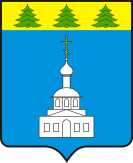 АДМИНИСТРАЦИЯ ЗНАМЕНСКОГО РАЙОНА ОРЛОВСКОЙ ОБЛАСТИПОСТАНОВЛЕНИЕ « 06 » декабря 2023 года                                                                                                    № 361       с. ЗнаменскоеО  включении   земельных  участков   в переченьрасположенных   на    территории    Знаменскогорайона  земельных участков для предоставленияв собственность  граждан для   ведения   личногоподсобного хозяйства       В соответствии с Законом Орловской области от 10 ноября 2015 года № 1872-ОЗ «Об отдельных правоотношениях, связанных с предоставлением в собственность гражданам земельных участков на территории Орловской области» и постановлением администрации Знаменского района Орловской области от 05 мая 2017 года № 129 «Об утверждении перечня земельных участков, расположенных на территории Знаменского района для предоставления в собственность гражданам для ведения личного подсобного хозяйства», Администрация Знаменского района Орловкой области,ПОСТАНОВЛЯЕТ:        1.  Включить земельные участки в перечень расположенных на территории Знаменского района земельных участков, предназначенных для бесплатного предоставления в собственность граждан для ведения личного подсобного хозяйства, согласно приложению к настоящему постановлению.  2. Отделу по управлению муниципальной собственностью администрации Знаменского района Орловской области (Милинтеевой Г.А.) предоставить электронную версию настоящего постановления в отдел организационно - кадровой работы и делопроизводства (Миняйловой Д. А) для размещения  на  официальном  сайте Администрации Знаменского района Орловской области  в сети «Интернет».  3. Контроль за исполнением настоящего постановления оставляю за собой.          Глава Знаменского района                                                  С. В. Семочкин                                                                                  Приложение                                                                            к постановлению АдминистрацииЗнаменского района Орловской области                                                             от «06 » декабря2023 года № 361Список,включаемых в перечень земельных участков, расположенных на территории Знаменского района,  предназначенных для бесплатного предоставления  в  собственность граждан  для  ведения  личного подсобного хозяйстваКадастровый номерПлощадь земельного участка, кв. мМестоположение земельного участкаВид разрешенного использования  земельного участка157:02:0680101:1615000Орловская область Знаменский район, с.п. Глотовское, д. Волобуева, ул. КолхознаяДля ведения  личного  подсобного хозяйства